Profit Sharing Form ~Use of Funds Request~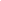 Student/Family Name: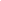 Amount of Credit to be Used:For (Check one)______________________________________________________________________Private Lessons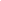 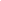 Teacher’s Name: 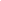 Date of Lesson(s):Teacher’s Signature______________________________________________________________________________________________________________________  Trip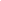 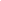 Where: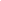 Dates:______________________________________________________________________  Band Camp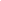 ______________________________________________________________________Other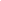 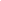 Description: ______________________________________________________________________